专业技术人员继续教育部门管理员操作说明因为是2014年个人申请填写的信息，存在着部门调整、个人人员信息的变化，请各位管理员通知本部门人员及时更新个人信息，尤其是所在部门正确填写。一、提醒部门人员个人信息修改个人登录河南省专业技术人员公共服务平台，修改信息。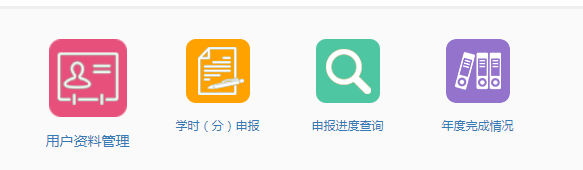 个人选基本信息修改电话及邮箱，个人选专业技术职务修改工作部门。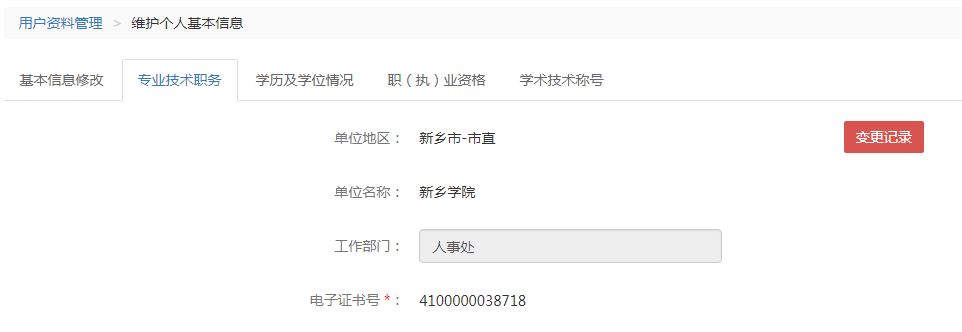 二、管理员登录管理员登录河南省专业技术人员公共服务平台，选择用人单位。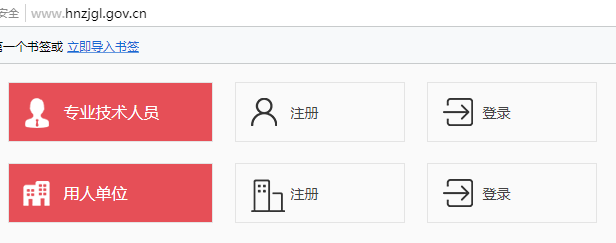 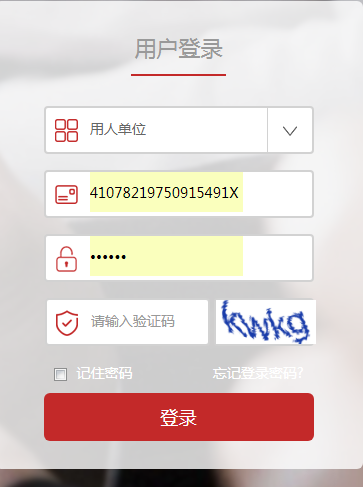 输入用户名：身份证号；密码：默认身份证号后六位。三、管理员待办事项登录后可以看到待办事项：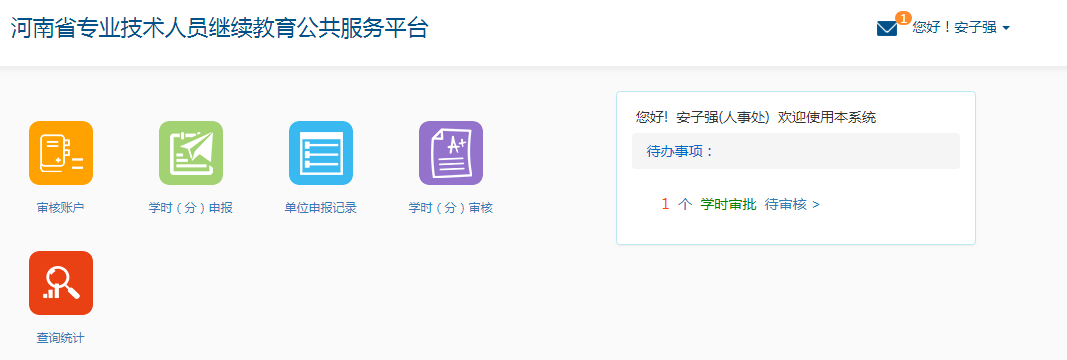 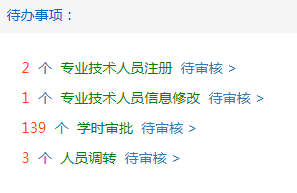 四、审核情况点开相应信息进行审核。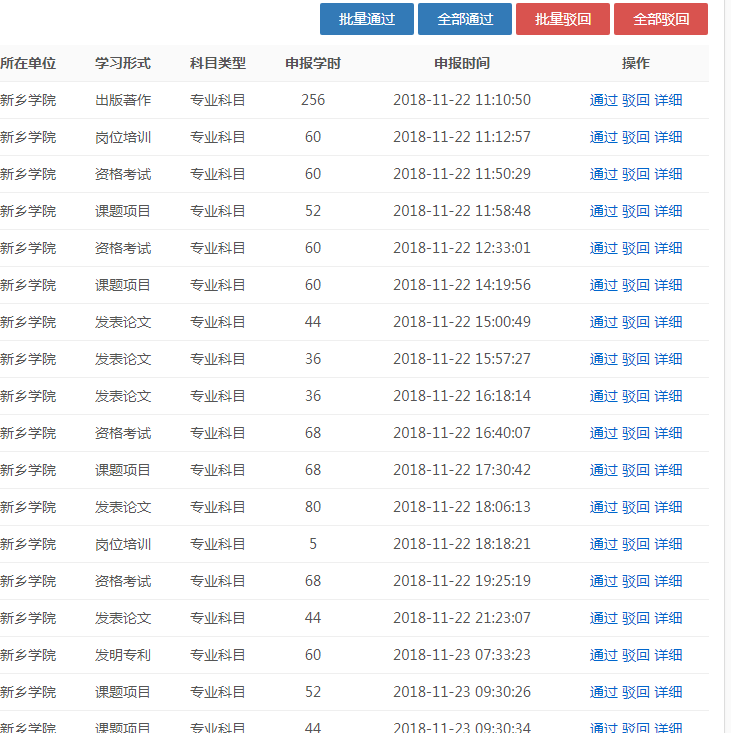 五、重置密码选择首页——查询统计选择专技人员信息查询-重置密码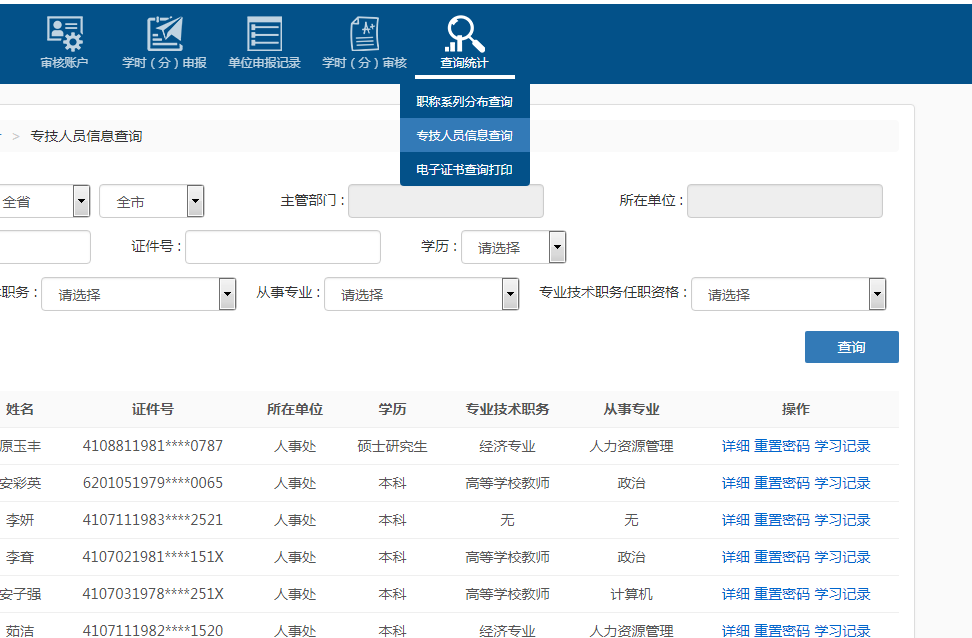 人事处2018年11月28日